DSWD DROMIC Terminal Report on the Effects ofTail-End of a Cold Front Enhanced by Typhoon “QUIEL”09 December 2019, 6PMThis is the final report on the Tropical Depression West Southwest of Iba, Zambales which entered the Philippine Area of Responsibility (PAR) on 05 November 2019. The Tropical Depression was named “Quiel” and has intensified into a Tropical Storm on the same day while moving eastward. “Quiel” and the Tail-End of a Cold Front brought moderate with occasional heavy rains over Northern Luzon particularly in Ilocos Region, Batanes, Cagayan and Apayao. On 07 November 2019, “Quiel” has intensified into a Severe Tropical Storm (STS) while moving slowly eastward. It became a Typhoon on 08 November 2019 as it moved southwestward. It exited PAR on 09 November 2019 and the Tail-End of a Cold Front continues to affect Northern Luzon.SUMMARYStatus of Affected Families / Persons37,746 families or 154,985 persons were affected by the effects of Tail-End of a Cold Front enhanced by Typhoon “Quiel” in 321 barangays in Regions I, II and CAR (see Table 1).Table 1. Number of Affected Families / PersonsNote: The decrease in the number of barangays in Region II is based on the final report submitted by DSWD-FO II. Source: DSWD-FOs I, II and CARStatus of Displaced Families / Persons Inside Evacuation CentersA total of 5,097 families or 20,404 persons took temporary shelter in 116 evacuation centers in Region II and CAR (see Table 2).Table 2. Status of Displaced Families / Persons Inside Evacuation CentersSource: DSWD-FOs II and CAROutside Evacuation CentersThere are 15 families or 54 persons currently staying with their relatives and/or friends in CAR (see Table 3).Table 3. Status of Displaced Families / Persons Outside Evacuation CentersNote: The displaced families in CAR are reportedly those with totally damaged houses. Source: DSWD-FOs I, II and CARDamaged HousesA total of 191 damaged houses; of which, 66 were totally damaged and 125 were partially damaged (see Table 4).Table 4. Number of Damaged HousesSource: DSWD-FOs I, II and CARAssistance ProvidedA total of ₱11,871,694.88 worth of assistance was provided to the affected families; of which, ₱9,559,995.88 was provided by DSWD; ₱1,961,699.00 by LGUs; and, ₱350,000.00 by other partners (see Table 5).Table 5. Cost of Assistance Provided to Affected Families / PersonsNote: The decrease in the cost of assistance provided in Region II and CAR is based on the final report submitted by DSWD-FOs II and CAR.Source: DSWD-FOs I, II and CARSituational ReportsDSWD-FO IDSWD-FO IIDSWD-FO CAR*****The Disaster Response Operations Monitoring and Information Center (DROMIC) of the DSWD-DRMB continues to closely coordinate with DSWD Field Offices for any request of Technical Assistance and Resource Augmentation (TARA).Prepared by:MARIE JOYCE G. RAFANANJAN ERWIN ANDREW I. ONTANILLASReleasing OfficerPHOTO DOCUMENTATION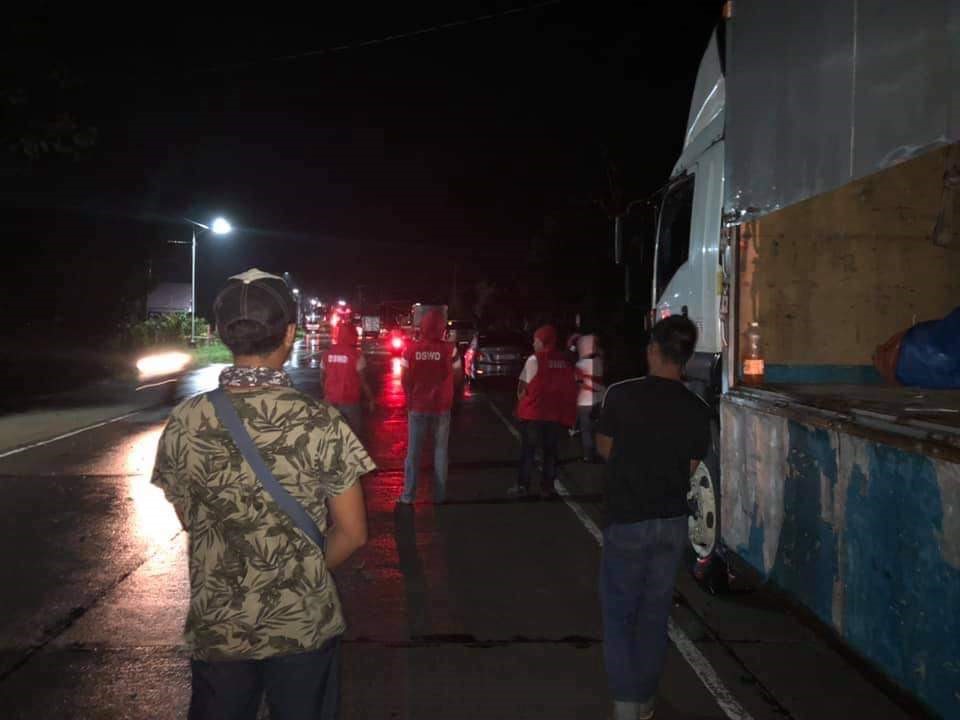 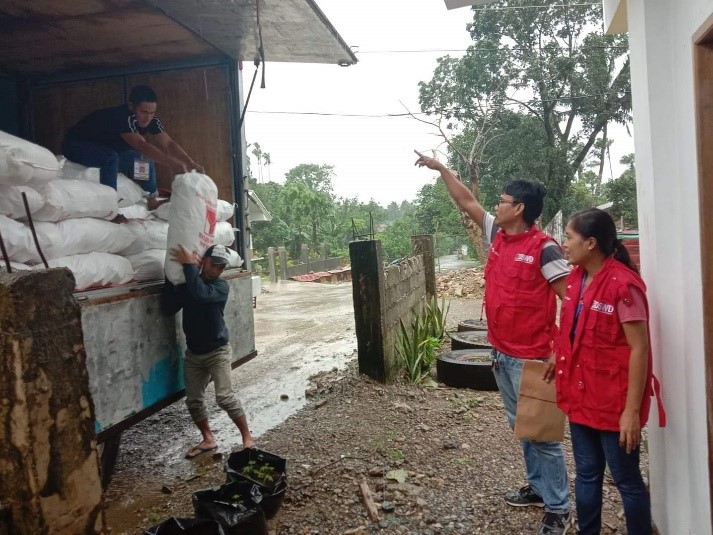 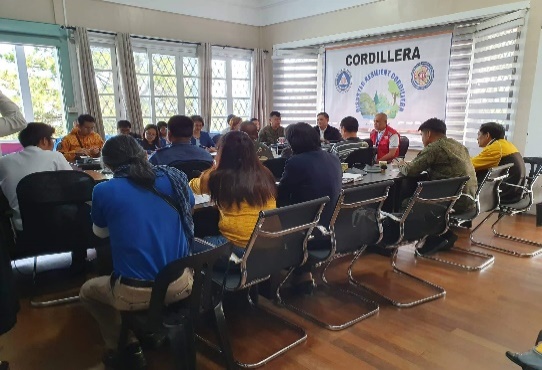 Cordillera Regional Disaster Risk Reduction Management Council (CRDDMC) Response Cluster Meeting with the member agencies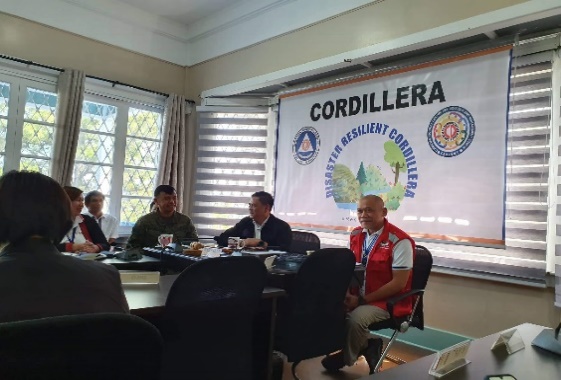 OIC-RD Leo L. Quintilla presiding the Response Cluster Meeting of CRDRRMCThe volunteers helped each other load the 7,000 family food packs to be delivered in the province of Apayao.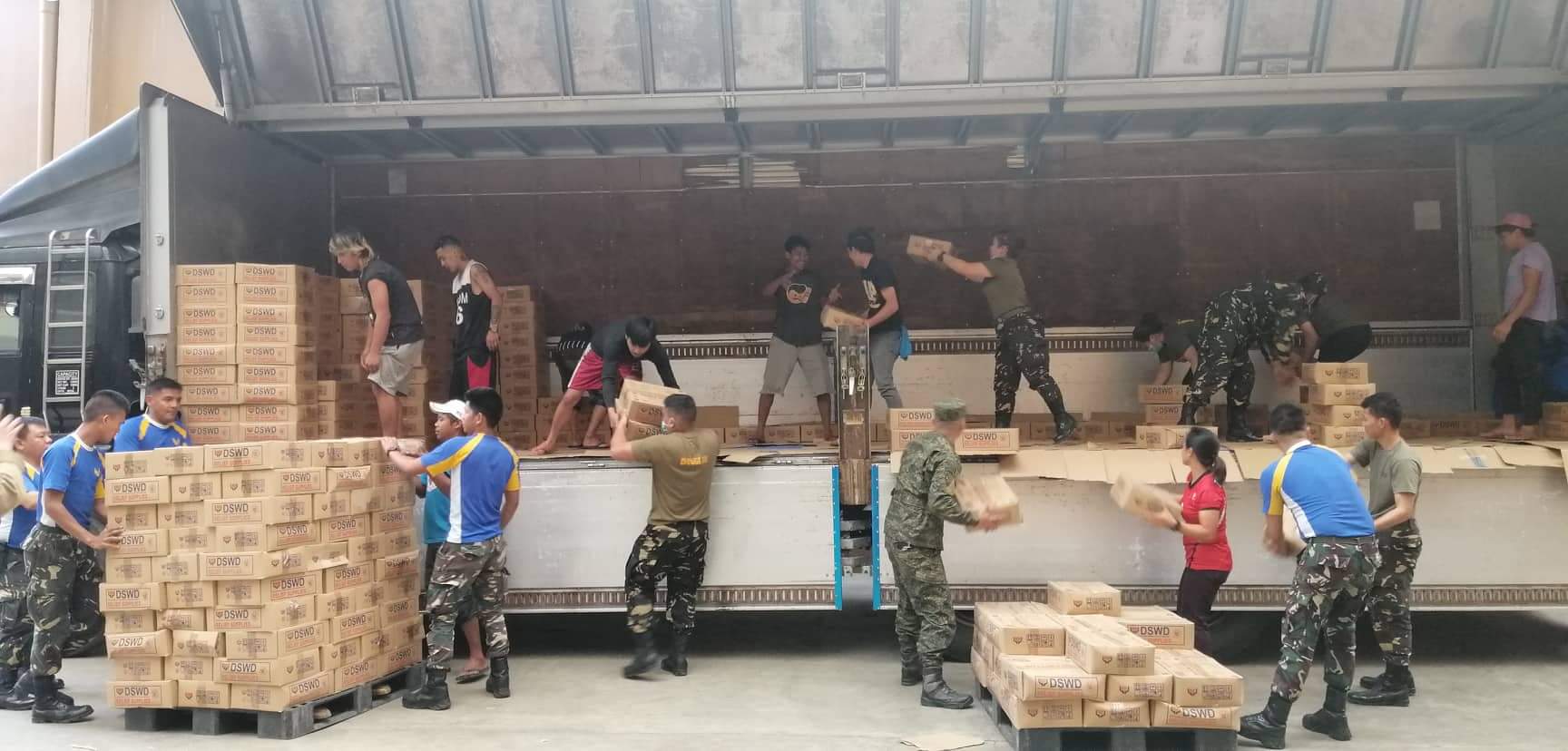 REGION / PROVINCE / MUNICIPALITY REGION / PROVINCE / MUNICIPALITY  NUMBER OF AFFECTED  NUMBER OF AFFECTED  NUMBER OF AFFECTED REGION / PROVINCE / MUNICIPALITY REGION / PROVINCE / MUNICIPALITY  Barangay  Families  Persons GRAND TOTALGRAND TOTAL 321 37,746 154,985 REGION IREGION I 4  601 2,404 Ilocos NorteIlocos Norte 4  601 2,404 Paoay4  601 2,404 REGION IIREGION II 204 27,630 116,307 CagayanCagayan 204 27,630 116,307 Abulug19 6,703 31,180 Allacapan27 6,232 24,911 Aparri17 4,396 17,422 Baggao1  10  35 Ballesteros4  969 4,410 Buguey5  950 3,918 Camalaniugan21  965 3,926 Claveria34 2,262 9,345 Gonzaga2  18  81 Lal-lo10  664 3,263 Lasam8  284 1,714 Pamplona18 1,256 4,573 Sanchez-Mira14 2,046 8,150 Santa Ana5  221  681 Santa Praxedes10  159  634 Santa Teresita9  495 2,064 CARCAR 113 9,515 36,274 ApayaoApayao 113 9,515 36,274 Calanasan (Bayag)20 3,730 14,084 Conner8  107  420 Flora16 1,970 7,761 Kabugao (capital)21  471 1,900 Luna20 1,511 4,853 Pudtol17 1,158 5,197 Santa Marcela11  568 2,059 REGION / PROVINCE / MUNICIPALITY REGION / PROVINCE / MUNICIPALITY  NUMBER OF EVACUATION CENTERS (ECs)  NUMBER OF EVACUATION CENTERS (ECs)  INSIDE ECs  INSIDE ECs  INSIDE ECs  INSIDE ECs REGION / PROVINCE / MUNICIPALITY REGION / PROVINCE / MUNICIPALITY  NUMBER OF EVACUATION CENTERS (ECs)  NUMBER OF EVACUATION CENTERS (ECs)  Families  Families  Persons  Persons REGION / PROVINCE / MUNICIPALITY REGION / PROVINCE / MUNICIPALITY  CUM  NOW  CUM  NOW  CUM  NOW GRAND TOTALGRAND TOTAL 116 - 5,097 - 20,404 - REGION IIREGION II 77 - 4,686 - 18,873 - CagayanCagayan 77 - 4,686 - 18,873 - Abulug 14  - 2,792  - 12,272  - Allacapan 1  -  140  -  526  - Aparri 13  -  656  - 2,281  - Baggao 1  -  10  -  35  - Ballesteros 6  -  312  - 1,096  - Camalaniugan 4  -  54  -  266  - Gonzaga 3  -  18  -  81  - Lal-lo 5  -  37  -  126  - Lasam 2  -  69  -  231  - Pamplona 13  -  310  - 1,153  - Sanchez-Mira 9  -  175  -  580  - Santa Ana 4  -  89  -  153  - Santa Praxedes 1  -  21  -  61  - Santa Teresita 1  -  3  -  12  - CARCAR 39 -  411 - 1,531 - ApayaoApayao 39 -  411 - 1,531 - Calanasan (Bayag) 3  -  10  -  46  - Flora 1  -  9  -  25  - Kabugao (capital) 1  -  25  -  100  - Luna 16  -  109  -  390  - Pudtol 13  -  120  -  484  - Santa Marcela 5  -  138  -  486  - REGION / PROVINCE / MUNICIPALITY REGION / PROVINCE / MUNICIPALITY  OUTSIDE ECs  OUTSIDE ECs  OUTSIDE ECs  OUTSIDE ECs REGION / PROVINCE / MUNICIPALITY REGION / PROVINCE / MUNICIPALITY  Families  Families  Persons  Persons REGION / PROVINCE / MUNICIPALITY REGION / PROVINCE / MUNICIPALITY  CUM  NOW  CUM  NOW GRAND TOTALGRAND TOTAL2,514  15 9,670  54 REGION IREGION I 3 -  12 - Ilocos NorteIlocos Norte 3 -  12 - Paoay 3  -  12  - REGION IIREGION II 583 - 2,446 - CagayanCagayan 583 - 2,446 - Abulug 20  -  100  - Allacapan 85  -  363  - Aparri 4  -  16  - Ballesteros 14  -  47  - Camalaniugan 69  -  330  - Claveria 1  -  4  - Lal-lo 67  -  331  - Pamplona 149  -  614  - Sanchez-Mira 15  -  69  - Santa Praxedes 159  -  572  - CARCAR1,928  15 7,212  54 ApayaoApayao1,928  15 7,212  54 Calanasan (Bayag) 8  -  43  - Conner 93  -  400  - Flora 795  - 3,164  - Kabugao (capital) 210  12  850  46 Luna 569  - 1,850  - Pudtol 49  3  132  8 Santa Marcela 204  -  773  - REGION / PROVINCE / MUNICIPALITY REGION / PROVINCE / MUNICIPALITY NO. OF DAMAGED HOUSES NO. OF DAMAGED HOUSES NO. OF DAMAGED HOUSES REGION / PROVINCE / MUNICIPALITY REGION / PROVINCE / MUNICIPALITY  Total  Totally  Partially GRAND TOTALGRAND TOTAL 191  66  125 REGION IREGION I 4  3  1 Ilocos NorteIlocos Norte 4  3  1 Paoay431REGION IIREGION II 71  35  36 CagayanCagayan 71  35  36 Abulug422319Allacapan24816Claveria1-1Santa Praxedes44-CARCAR 116  28  88 ApayaoApayao 116  28  88 Conner4-4Kabugao (capital)1082682Pudtol422REGION / PROVINCE / MUNICIPALITY REGION / PROVINCE / MUNICIPALITY TOTAL COST OF ASSISTANCE TOTAL COST OF ASSISTANCE TOTAL COST OF ASSISTANCE TOTAL COST OF ASSISTANCE TOTAL COST OF ASSISTANCE REGION / PROVINCE / MUNICIPALITY REGION / PROVINCE / MUNICIPALITY DSWDLGUNGOsOTHERSGRAND TOTALGRAND TOTALGRAND TOTAL9,559,995.88  1,961,699.00 -  350,000.00  11,871,694.88 REGION IREGION I- 186,310.00 - - 186,310.00 Ilocos NorteIlocos Norte- 186,310.00 - - 186,310.00 Paoay -  186,310.00  -  -  186,310.00 REGION II*REGION II*6,843,854.88 39,900.00 -  350,000.00  7,233,754.88 CagayanCagayan6,843,854.88 39,900.00 -  350,000.00  7,233,754.88 Abulug1,682,485.88 -  -  - 1,682,485.88 Allacapan1,294,287.48 -  -  - 1,294,287.48 Aparri 877,656.88 -  -  -  877,656.88 Ballesteros 343,352.00 -  -  -  343,352.00 Camalaniugan 369,076.00 -  -  -  369,076.00 Claveria 720,000.00 -  -  -  720,000.00 Lal-lo 180,000.00 -  -  -  180,000.00 Lasam 56,038.88 -  -  -  56,038.88 Pamplona 237,478.88 -  -  -  237,478.88 Sanchez-Mira 723,478.88 -  -  -  723,478.88 Santa Ana -  39,900.00  -  350,000.00  389,900.00 Santa Praxedes 180,000.00 -  -  -  180,000.00 Santa Teresita 180,000.00 -  -  -  180,000.00 CAR**CAR**2,716,141.00  1,735,489.00 - -  4,451,630.00 ApayaoApayao2,716,141.00  1,735,489.00 - -  4,451,630.00 Calanasan (Bayag) 720,000.00  724,222.00  -  - 1,444,222.00 Conner 81,360.00  94,750.00  -  -  176,110.00 Flora 432,000.00  347,944.00  -  -  779,944.00 Kabugao (capital) 585,447.50  256,778.00  -  -  842,225.50 Luna 94,155.00  154,840.00  -  -  248,995.00 Pudtol 412,847.25  98,315.00  -  -  511,162.25 Santa Marcela 390,331.25  58,640.00  -  -  448,971.25 DATESITUATION / PREPAREDNESS ACTIONSDecember 09, 2019DSWD-FO I submitted their terminal report.DATESITUATION / PREPAREDNESS ACTIONSDecember 09, 2019DSWD-FO II submitted their terminal report.	DATESITUATION / PREPAREDNESS ACTIONSDecember 09, 2019DSWD-FO CAR submitted their terminal report.